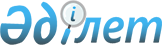 О внесении изменений и дополнений в решение маслихата Аккайынского района Северо-Казахстанской области от 27 декабря 2023 года № 12-2 "Об утверждении бюджета Аккайынского района на 2024-2026 годы"Решение маслихата Аккайынского района Северо-Казахстанской области от 15 марта 2024 года № 15-1
      Маслихат Аккайынского района Северо-Казахстанской области РЕШИЛ:
      1. Внести в решение маслихата Аккайынского района Северо-Казахстанской области "Об утверждении бюджета Аккайынского района на 2024-2026 годы" от 27 декабря 2023 года № 12-2 следующие изменения и дополнения:
       пункт 1 изложить в новой редакции:
      "1. Утвердить бюджет Аккайынского района на 2024 - 2026 годы согласно приложениям 1, 2 и 3 к настоящему решению соответственно, в том числе на 2024 год в следующих объемах:
      1) доходы – 5625081,9 тысяч тенге:
      налоговые поступления – 1345164,6 тысяч тенге;
      неналоговые поступления – 15453 тысяч тенге;
      поступления от продажи основного капитала – 26000 тысяч тенге;
      поступления трансфертов – 4238464,3 тысяч тенге;
      2) затраты – 5773934,1 тысяч тенге;
      3) чистое бюджетное кредитование – 48764 тысяч тенге:
      бюджетные кредиты -83070 тысяч тенге;
      погашение бюджетных кредитов – 34306 тысяч тенге;
      4) сальдо по операциям с финансовыми активами - 0 тысяч тенге:
      приобретение финансовых активов - 0 тысяч тенге;
      поступления от продажи финансовых активов государства - 0 тысяч тенге;
      5) дефицит (профицит) бюджета - - 197616,2 тысяч тенге;
      5-1) Ненефтяной дефицит (профицит) бюджета -0 тысяч тенге;
      6) финансирование дефицита (использование профицита) бюджета – 197616,2 тысяч тенге:
      поступление займов – 83070 тысяч тенге;
      погашение займов – 34306,2 тысяч тенге;
      используемые остатки бюджетных средств – 148852,4 тысяч тенге.";
      в пункте 2:
      подпункт 7) исключить;
      подпункт 8) изложить в новой редакции:
      8) акцизы на:
      все виды спирта, произведенные на территории Республики Казахстан;
      алкогольную продукцию, произведенную на территории Республики Казахстан;
      пиво с объемным содержанием этилового спирта не более 0,5 процента, произведенное на территории Республики Казахстан;
      табачные изделия, произведенные на территории Республики Казахстан;
      легковые автомобили (кроме автомобилей с ручным управлением или адаптером ручного управления, специально предназначенных для лиц с инвалидностью), произведенные на территории Республики Казахстан;
      бензин (за исключением авиационного), дизельное топливо, газохол, бензанол, нефрас, смеси легких углеводородов и экологическое топливо;";
      дополнить пунктом 10-1 следующего содержания:
      "10-1. Предусмотреть расходы бюджета района за счет свободных остатков бюджетных средств, сложившихся на начало финансового года и возврата неиспользованных (недоиспользованных) в 2023 году целевых трансфертов из областного и республиканского бюджета, согласно приложению 5.";
      приложение 1 указанному решению изложить в новой редакции согласно приложению 1 к настоящему решению;
      дополнить приложением 5 к указанному решению согласно приложению 2 к настоящему решению.
      2. Настоящее решение вводится в действие с 1 января 2024 года. Бюджет Аккайынского района на 2024 год Расходы бюджета района за счет свободных остатков бюджетных средств, сложившихся на начало финансового года и возврата неиспользованных (недоиспользованных) в 2023 году целевых трансфертов из областного и республиканского бюджета
					© 2012. РГП на ПХВ «Институт законодательства и правовой информации Республики Казахстан» Министерства юстиции Республики Казахстан
				
      Председатель маслихата Аккайынского района Северо-Казахстанской области 

________ E. Жакенов
Приложение 1 к решениюмаслихата Аккайынского районаСеверо-Казахстанской области от 15 марта 2024 года№ 15-1Приложение 1 к решениюмаслихата Аккайынского районаСеверо-Казахстанской областиот 27 декабря 2023 года№ 12-2
Категория
Класс
Класс
Подкласс
Подкласс
Наименование
Наименование
Наименование
Сумма,
тысяч тенге
1) Доходы
1) Доходы
1) Доходы
5625081,9
1
Налоговые поступления
Налоговые поступления
Налоговые поступления
1345164,6
01
01
Подоходный налог
Подоходный налог
Подоходный налог
272817
1
1
Корпоративный подоходный налог
Корпоративный подоходный налог
Корпоративный подоходный налог
272817
03
03
Социальный налог
Социальный налог
Социальный налог
694403,6
1
1
Социальный налог
Социальный налог
Социальный налог
694403,6
04
04
Налоги на собственность
Налоги на собственность
Налоги на собственность
291776
1
1
Налоги на имущество
Налоги на имущество
Налоги на имущество
291776
05
05
Внутренние налоги на товары, работы и услуги
Внутренние налоги на товары, работы и услуги
Внутренние налоги на товары, работы и услуги
73046
2
2
Акцизы
Акцизы
Акцизы
2648
3
3
Поступления за использование природных и других ресурсов
Поступления за использование природных и других ресурсов
Поступления за использование природных и других ресурсов
61960
4
4
Сборы за ведение предпринимательской и профессиональной деятельности
Сборы за ведение предпринимательской и профессиональной деятельности
Сборы за ведение предпринимательской и профессиональной деятельности
8438
08
08
Обязательные платежи, взимаемые за совершение юридически значимых действий и (или) выдачу документов уполномоченными на то государственными органами или должностными лицами
Обязательные платежи, взимаемые за совершение юридически значимых действий и (или) выдачу документов уполномоченными на то государственными органами или должностными лицами
Обязательные платежи, взимаемые за совершение юридически значимых действий и (или) выдачу документов уполномоченными на то государственными органами или должностными лицами
13122
1
1
Государственная пошлина
Государственная пошлина
Государственная пошлина
13122
2
Неналоговые поступления
Неналоговые поступления
Неналоговые поступления
15453
01
01
Доходы от государственной собственности
Доходы от государственной собственности
Доходы от государственной собственности
8295
5
5
Доходы от аренды имущества, находящегося в государственной собственности
Доходы от аренды имущества, находящегося в государственной собственности
Доходы от аренды имущества, находящегося в государственной собственности
8263
7
7
Вознаграждения по кредитам, выданным из государственного бюджета
Вознаграждения по кредитам, выданным из государственного бюджета
Вознаграждения по кредитам, выданным из государственного бюджета
32
06
06
Прочие неналоговые поступления
Прочие неналоговые поступления
Прочие неналоговые поступления
7158
1
1
Прочие неналоговые поступления
Прочие неналоговые поступления
Прочие неналоговые поступления
7158
3
Поступления от продажи основного капитала
Поступления от продажи основного капитала
Поступления от продажи основного капитала
26000
03
03
Продажа земли и нематериальных активов
Продажа земли и нематериальных активов
Продажа земли и нематериальных активов
26000
1
1
Продажа земли
Продажа земли
Продажа земли
26000
4
Поступления трансфертов
Поступления трансфертов
Поступления трансфертов
4238464,3
01
01
Трансферты из нижестоящих органов государственного управления
Трансферты из нижестоящих органов государственного управления
Трансферты из нижестоящих органов государственного управления
2,6
3
3
Трансферты из бюджетов городов районного значения, сел, поселков, сельских округов
Трансферты из бюджетов городов районного значения, сел, поселков, сельских округов
Трансферты из бюджетов городов районного значения, сел, поселков, сельских округов
2,6
02
02
Трансферты из вышестоящих органов государственного управления
Трансферты из вышестоящих органов государственного управления
Трансферты из вышестоящих органов государственного управления
4238461,7
2
2
Трансферты из областного бюджета
Трансферты из областного бюджета
Трансферты из областного бюджета
4238461,7
Функциональная группа
Функциональная подгруппа
Функциональная подгруппа
Администратор бюджетных программ
Администратор бюджетных программ
Администратор бюджетных программ
Программа
Наименование
Сумма,
тысяч тенге
2) Затраты
5773934,1
01
Государственные услуги общего характера
1145074,8
1
1
Представительные, исполнительные и другие органы, выполняющие общие функции государственного управления
274543,2
112
112
112
Аппарат маслихата района (города областного значения)
65837
001
Услуги по обеспечению деятельности маслихата района (города областного значения)
65837
122
122
122
Аппарат акима района (города областного значения)
208706,2
001
Услуги по обеспечению деятельности акима района (города областного значения)
185410,6
003
Капитальные расходы государственного органа
14989,6
113
Целевые текущие трансферты нижестоящим бюджетам
8306
2
2
Финансовая деятельность
2437,5
459
459
459
Отдел экономики и финансов района (города областного значения)
2437,5
003
Проведение оценки имущества в целях налогообложения
1237,5
010
Приватизация, управление коммунальным имуществом, постприватизационная деятельность и регулирование споров, связанных с этим
1200
9
9
Прочие государственные услуги общего характера
868094,1
495
495
495
Отдел архитектуры, строительства,
жилищно-коммунального хозяйства, пассажирского транспорта и автомобильных дорог района (города областного значения)
801145,6
001
Услуги по реализации государственной политики на местном уровне в области архитектуры, строительства, жилищно-коммунального хозяйства, пассажирского транспорта и автомобильных дорог
92306,3
113
Целевые текущие трансферты нижестоящим бюджетам
708839,3
459
459
459
Отдел экономики и финансов района (города областного значения)
66948,5
001
Услуги по реализации государственной политики в области формирования и развития экономической политики, государственного планирования, исполнения бюджета и управления коммунальной собственностью района (города областного значения)
65948,5
015
Капитальные расходы государственного органа
1000
02
Оборона
22409
1
1
Военные нужды
9499
122
122
122
Аппарат акима района (города областного значения)
9499
005
Мероприятия в рамках исполнения всеобщей воинской обязанности
9499
2
2
Организация работы по чрезвычайным ситуациям
12910
122
122
122
Аппарат акима района (города областного значения)
12910
006
Предупреждение и ликвидация чрезвычайных ситуаций масштаба района (города областного значения)
11310
007
Мероприятия по профилактике и тушению степных пожаров районного (городского) масштаба, а также пожаров в населенных пунктах, в которых не созданы органы государственной противопожарной службы
1600
06
Социальная помощь и социальное обеспечение
591189,9
1
1
Социальное обеспечение
81986
451
451
451
Отдел занятости и социальных программ района (города областного значения)
81986
005
Государственная адресная социальная помощь
81986
2
2
Социальная помощь
454499,9
451
451
451
Отдел занятости и социальных программ района (города областного значения)
454499,9
004
Оказание социальной помощи на приобретение топлива специалистам здравоохранения, образования, социального обеспечения, культуры, спорта и ветеринарии в сельской местности в соответствии с законодательством Республики Казахстан
6467
006
Оказание жилищной помощи
3000
007
Социальная помощь отдельным категориям нуждающихся граждан по решениям местных представительных органов
42115,9
010
Материальное обеспечение детей с инвалидностью, воспитывающихся и обучающихся на дому
1169
014
Оказание социальной помощи нуждающимся гражданам на дому
279276
017
Обеспечение нуждающихся лиц с инвалидностью протезно-ортопедическими, сурдотехническими и тифлотехническими средствами, специальными средствами передвижения, обязательными гигиеническими средствами, а также предоставление услуг санаторно-курортного лечения, специалиста жестового языка, индивидуальных помощников в соответствии с индивидуальной программой абилитации и реабилитации лица с инвалидностью
122472
9
9
Прочие услуги в области социальной помощи и социального обеспечения
54704
451
451
451
Отдел занятости и социальных программ района (города областного значения)
54704
001
Услуги по реализации государственной политики на местном уровне в области обеспечения занятости и реализации социальных программ для населения
50256
011
Оплата услуг по зачислению, выплате и доставке пособий и других социальных выплат
1048
054
Размещение государственного социального заказа в неправительственных организациях
3400
07
Жилищно-коммунальное хозяйство
1305990,3
1
1
Жилищное хозяйство
27512
495
495
495
Отдел архитектуры, строительства,
жилищно-коммунального хозяйства, пассажирского транспорта и автомобильных дорог района (города областного значения)
27512
007
Проектирование и (или) строительство, реконструкция жилья коммунального жилищного фонда
6000
008
Организация сохранения государственного жилищного фонда
7500
098
Приобретение жилья коммунального жилищного фонда
14012
2
2
Коммунальное хозяйство
1278478,3
495
495
495
Отдел архитектуры, строительства,
жилищно-коммунального хозяйства, пассажирского транспорта и автомобильных дорог района (города областного значения)
1278478,3
013
Развитие коммунального хозяйства
11000
016
Функционирование системы водоснабжения и водоотведения
6774
026
Организация эксплуатации тепловых сетей, находящихся в коммунальной собственности районов (городов областного значения)
9500
058
Развитие системы водоснабжения и водоотведения в сельских населенных пунктах
1251204,3
08
Культура, спорт, туризм и информационное пространство
480260,3
1
1
Деятельность в области культуры
93469
478
478
478
Отдел внутренней политики, культуры и развития языков района (города областного значения)
73469
009
Поддержка культурно-досуговой работы
73469
495
495
495
Отдел архитектуры, строительства,
жилищно-коммунального хозяйства, пассажирского транспорта и автомобильных дорог района (города областного значения)
20000
036
Развитие объектов культуры
20000
2
2
Спорт
45359
465
465
465
Отдел физической культуры и спорта района (города областного значения)
45359
001
Услуги по реализации государственной политики на местном уровне в сфере физической культуры и спорта
21678
006
Проведение спортивных соревнований на районном (города областного значения) уровне
1062
007
Подготовка и участие членов сборных команд района (города областного значения) по различным видам спорта на областных спортивных соревнованиях
22619
3
3
Информационное пространство
137437
478
478
478
Отдел внутренней политики, культуры и развития языков района (города областного значения)
137437
005
Услуги по проведению государственной информационной политики
20400
007
Функционирование районных (городских) библиотек
115978
008
Развитие государственного языка и других языков народа Казахстана
1059
9
9
Прочие услуги по организации культуры, спорта, туризма и информационного пространства
203995,3
478
478
478
Отдел внутренней политики, культуры и развития языков района (города областного значения)
203995,3
001
Услуги по реализации государственной политики на местном уровне в области информации, укрепления государственности и формирования социального оптимизма граждан, развития языков и граждан
42255
003
Капитальные расходы государственного органа
7000
004
Реализация мероприятий в сфере молодежной политики
10121
032
Капитальные расходы подведомственных государственных учреждений и организаций
8247
113
Целевые текущие трансферты нижестоящим бюджетам
136372,3
10
Сельское, водное, лесное, рыбное хозяйство, особо охраняемые природные территории, охрана окружающей среды и животного мира, земельные отношения
118371
1
1
Сельское хозяйство
63491
474
474
474
Отдел сельского хозяйства и ветеринарии района (города областного значения)
63491
001
Услуги по реализации государственной политики на местном уровне в сфере сельского хозяйства и ветеринарии
53491
003
Капитальные расходы государственного органа
10000
6
6
Земельные отношения
30387
463
463
463
Отдел земельных отношений района (города областного значения)
30387
001
Услуги по реализации государственной политики в области регулирования земельных отношений на территории района (города областного значения)
29747
003
Земельно-хозяйственное устройство населенных пунктов
320
006
Землеустройство, проводимое при установлении границ районов, городов областного значения, районного значения, сельских округов, поселков, сел
320
9
9
Прочие услуги в области сельского, водного, лесного, рыбного хозяйства, охраны окружающей среды и земельных отношений
24493
459
459
459
Отдел экономики и финансов района (города областного значения)
22901
099
Реализация мер по оказанию социальной поддержки специалистов
22901
495
495
495
Отдел архитектуры, строительства, жилищно-коммунального хозяйства, пассажирского транспорта и автомобильных дорог района (города областного значения)
1592
056
Строительство приютов, пунктов временного содержания для животных
1592
11
Промышленность, архитектурная, градостроительная и строительная деятельность
37179,8
2
2
Архитектурная, градостроительная и строительная деятельность
37179,8
495
495
495
Отдел архитектуры, строительства,
жилищно-коммунального хозяйства, пассажирского транспорта и автомобильных дорог района (города областного значения)
37179,8
005
Разработка схем градостроительного развития территории района и генеральных планов населенных пунктов
37179,8
12
Транспорт и коммуникации
568326
1
1
Автомобильный транспорт
565349
495
495
495
Отдел архитектуры, строительства,
жилищно-коммунального хозяйства, пассажирского транспорта и автомобильных дорог района (города областного значения)
565349
023
Обеспечение функционирования автомобильных дорог
48090
045
Капитальный и средний ремонт автомобильных дорог районного значения и улиц населенных пунктов
517259
9
9
Прочие услуги в сфере транспорта и коммуникаций
2977
495
495
495
Отдел архитектуры, строительства,
жилищно-коммунального хозяйства, пассажирского транспорта и автомобильных дорог района (города областного значения)
2977
039
Субсидирование пассажирских перевозок по социально значимым городским (сельским), пригородным и внутрирайонным сообщениям
2977
13
Прочие
155049
3
3
Поддержка предпринимательской деятельности и защита конкуренции
15532
469
469
469
Отдел предпринимательства района (города областного значения)
15532
001
Услуги по реализации государственной политики на местном уровне в области развития предпринимательства
15532
9
9
Прочие
139517
459
459
459
Отдел экономики и финансов района (города областного значения)
24319
012
Резерв местного исполнительного органа района (города областного значения)
24319
478
478
478
Отдел внутренней политики, культуры и развития языков района (города областного значения)
115198
052
Реализация мероприятий по социальной и инженерной инфраструктуре в сельских населенных пунктах в рамках проекта "Ауыл-Ел бесігі"
115198
14
Обслуживание долга
15554
1
1
Обслуживание долга
15554
459
459
459
Отдел экономики и финансов района (города областного значения)
15554
021
Обслуживание долга местных исполнительных органов по выплате вознаграждений и иных платежей по займам из областного бюджета
15554
15
Трансферты
1334530
1
1
Трансферты
1334530
459
459
459
Отдел экономики и финансов района (города областного значения)
1334530
006
Возврат неиспользованных (недоиспользованных) целевых трансфертов
4
024
Целевые текущие трансферты из нижестоящего бюджета на компенсацию потерь вышестоящего бюджета в связи с изменением законодательства
843172
038
Субвенции
491354
3) Чистое бюджетное кредитование
48764
Бюджетные кредиты
83070
10
Сельское, водное, лесное, рыбное хозяйство, особо охраняемые природные территории, охрана окружающей среды и животного мира, земельные отношения
83070
9
9
Прочие услуги в области сельского, водного, лесного, рыбного хозяйства, охраны окружающей среды и земельных отношений
83070
459
459
Отдел экономики и финансов района (города областного значения)
83070
018
Бюджетные кредиты для реализации мер социальной поддержки специалистов
83070
Категория
Класс
Класс
Подкласс
Наименование
Сумма,
тысяч тенге
5
Погашение бюджетных кредитов
34306
01
01
01
Погашение бюджетных кредитов
34306
1
Погашение бюджетных кредитов, выданных их государственного бюджета
34306
4) Сальдо по операциям с финансовыми активами
0
Приобретение финансовых активов
0
6
Поступления от продажи финансовых активов государства
0
01
01
01
Поступления от продажи финансовых активов государства
0
1
Поступления от продажи финансовых активов внутри страны
0
5) Дефицит (профицит) бюджета
-197616,2
5-1) Ненефтяной дефицит (профицит) бюджета
0
6) Финансирование дефицита (использование профицита) бюджета
197616,2
7
Поступления займов
83070
01
01
01
Внутренние государственные займы
83070
2
Договоры займа
83070
Функциональная группа
Функциональная подгруппа
Администратор бюджетных программ
Администратор бюджетных программ
Программа
Наименование
Сумма,
тысяч тенге
16
Погашение займов
34306,2
1
Погашение займов
34306,2
459
459
Отдел экономики и финансов района (города областного значения)
34306,2
005
Погашение долга местного исполнительного органа перед вышестоящим бюджетом
34306
022
Возврат неиспользованных бюджетных кредитов, выданных из местного бюджета
0,2
Категория
Класс
Класс
Класс
Подкласс
Наименование
Сумма, тысяч тенге
8
Используемые остатки бюджетных средств
148852,4
01
01
01
Остатки бюджетных средств
148852,4
1
Свободные остатки бюджетных средств
148852,4Приложение 2 к решениюмаслихата Аккайынского районаСеверо-Казахстанской областиот 15 марта 2024 года№ 15-1Приложение 5 к решениюмаслихата Аккайынского районаСеверо-Казахстанской областиот 27 декабря 2023 года№ 12-2
Категория
Класс
Класс
Класс
Подкласс
Наименование
Сумма, тысяч тенге
8
Используемые остатки бюджетных средств
148852,4
01
01
01
Остатки бюджетных средств
148852,4
1
Свободные остатки бюджетных средств
148852,4
Итого
148852,4
Расходы
Расходы
Расходы
Расходы
Расходы
Расходы
Расходы
Функциональная группа
Функциональная подгруппа
Администратор бюджетных программ
Администратор бюджетных программ
Программа
Наименование
Сумма,
тысяч тенге
2) Затраты
148852,4
01
Государственные услуги общего характера
69526,2
1
Представительные, исполнительные и другие органы, выполняющие общие функции государственного управления
23049,2
122
122
Аппарат акима района (города областного значения)
23049,2
001
Услуги по обеспечению деятельности акима района (города областного значения)
369,6
003
Капитальные расходы государственного органа
14989,6
113
Целевые текущие трансферты нижестоящим бюджетам
7690
9
Прочие государственные услуги общего характера
46477
495
495
Отдел архитектуры, строительства,
жилищно-коммунального хозяйства, пассажирского транспорта и автомобильных дорог района (города областного значения)
45477
001
Услуги по реализации государственной политики на местном уровне в области архитектуры, строительства, жилищно-коммунального хозяйства, пассажирского транспорта и автомобильных дорог
9382,3
113
Целевые текущие трансферты нижестоящим бюджетам
36094,7
459
459
Отдел экономики и финансов района (города областного значения)
1000
015
Капитальные расходы государственного органа
1000
02
Оборона
6710
2
Организация работы по чрезвычайным ситуациям
6710
122
122
Аппарат акима района (города областного значения)
6710
006
Предупреждение и ликвидация чрезвычайных ситуаций масштаба района (города областного значения)
6710
06
Социальная помощь и социальное обеспечение
3400
9
Прочие услуги в области социальной помощи и социального обеспечения
3400
451
451
Отдел занятости и социальных программ района (города областного значения)
3400
054
Размещение государственного социального заказа в неправительственных организациях
3400
07
Жилищно-коммунальное хозяйство
21982,3
2
Коммунальное хозяйство
21982,3
495
495
Отдел архитектуры, строительства,
жилищно-коммунального хозяйства, пассажирского транспорта и автомобильных дорог района (города областного значения)
21982,3
013
Развитие коммунального хозяйства
8500
026
Организация эксплуатации тепловых сетей, находящихся в коммунальной собственности районов (городов областного значения)
2500
058
Развитие системы водоснабжения и водоотведения в сельских населенных пунктах
10982,3
08
Культура, спорт, туризм и информационное пространство
28523,3
2
Спорт
3997
465
465
Отдел физической культуры и спорта района (города областного значения)
3997
007
Подготовка и участие членов сборных команд района (города областного значения) по различным видам спорта на областных спортивных соревнованиях
3997
3
Информационное пространство
1000
478
478
Отдел внутренней политики, культуры и развития языков района (города областного значения)
1000
005
Услуги по проведению государственной информационной политики
1000
9
Прочие услуги по организации культуры, спорта, туризма и информационного пространства
23526,3
478
478
Отдел внутренней политики, культуры и развития языков района (города областного значения)
23526,3
003
Капитальные расходы государственного органа
7000
032
Капитальные расходы подведомственных государственных учреждений и организаций
2247
113
Целевые текущие трансферты нижестоящим бюджетам
14279,3
10
Сельское, водное, лесное, рыбное хозяйство, особо охраняемые природные территории, охрана окружающей среды и животного мира, земельные отношения
13384
1
Сельское хозяйство
11792
474
474
Отдел сельского хозяйства и ветеринарии района (города областного значения)
11792
001
Услуги по реализации государственной политики на местном уровне в сфере сельского хозяйства и ветеринарии
1792
003
Капитальные расходы государственного органа
10000
9
Прочие услуги в области сельского, водного, лесного, рыбного хозяйства, охраны окружающей среды и земельных отношений
1592
495
495
Отдел архитектуры, строительства, жилищно-коммунального хозяйства, пассажирского транспорта и автомобильных дорог района (города областного значения)
1592
056
Строительство приютов, пунктов временного содержания для животных
1592
15
Трансферты
5326,4
1
Трансферты
5326,4
459
459
Отдел экономики и финансов района (города областного значения)
5326,4
006
Возврат неиспользованных (недоиспользованных) целевых трансфертов
1,4
024
Целевые текущие трансферты из нижестоящего бюджета на компенсацию потерь вышестоящего бюджета в связи с изменением законодательства
5325
16
Погашение займов
0,2
1
Погашение займов
0,2
459
Отдел экономики и финансов района (города областного значения)
0,2
022
Возврат неиспользованных бюджетных кредитов, выданных из местного бюджета
0,2